OBJECTIVEI Desire to join a Company that has vision for growth and advancements, so as to share and enhance my skills which I believe would be an asset to an organization that aims for progress. In the long term, I aim to reach my full potential and further my growth with your team that will factor in the firm’s advancement.EDUCATION2006 – 2007 Business Management And Administration Levels 1, 2 & Advance  London – U.K (abe)-Financial Accounting, Human Resource Management, Strategic Human Resource Management. Strategic Marketing Management, Marketing Policy, Planning and Communication. Principles of Business Law, Managerial Accounting.2006 computer studies -Introduction to Computers, Ms Word, Ms Excel, Ms Access, PowerPoint, Desktop Publishers, Internet, QuickBooks2002 – 2005: COAST GIRLS’ HIGH SCHOOL Kenya-Kenya Certificate of Secondary Education2000 – 2001: Fort Jesus Academy– Kenya- Kenya Certificate of Primary Education1993 – 2000: prince English school– u.a.e- primary school education2014 : Chartered Insurance Institute– CERTIFICATE IN INSURANCEPROFESSIONAL EXPERIENCEAdministratorAlta MODA MERCHANDISE (Part time) – 2006Responsibilities:Attend to customers call and assist their needs.Book customers’ required materials.Follow up customers’ production status.Managing and Maintaining Budgets.Ordering and Maintaining equipment  SuppliesReceiving incoming Email and Answering out going EmailsAchievementsExpert in Software Packages, E.g. Word, Excel and PowerPoint.Excellent communication skills - all types of correspondence.Sales coordination.Administrator PENTAGON Security SERVICES – 2007ResponsibilitiesPreparing Monthly Pay Roll for Approximately 200 Employees.Provide secretarial services like taking dictation, preparing   letters and reports and other correspondence.Maintain contact data and maintain up-to-date information. Additional duties involve attending to telephone calls and travel arrangements.Sorting and distributing incoming posts and organising and sending outgoing posts.Prepared monthly closing entries for cash book.Preparing annual reports for VAT returns such as P&L and Balance Sheet.AchievementsI have been able to prepare Monthly Payroll, Prepare annual reports for VAT, Receive and screen incoming mails, Maintain contact data and maintain up-to-date information.Call Centre Agent SAFARICOM – 2008ResponsibilitiesAnswer calls professionallyRespond to customer inquiriesResearch required information using available resourcesHandle and resolve customer complaintsProvide customers with product and service informationEnter customer informationProcess orders, forms and applicationsIdentify and escalate priority issuesRoute calls to appropriate resourceFollow up customer calls where necessaryComplete call logs.AchievementsProficient in relevant computer applicationsGood keyboard skillsKnowledge of sales principles and methodsKnowledge of customer service principles and practicesKnowledge of call center telephony and technologySales experience.Sales Advisor Ajman City Centre AXIOM TELECOM – Aug 2009 -Feb 2011ResponsibilitiesGreet customers and ascertain what each customer needs. Describe merchandise and explain use, operation and care to customers. Arrange and display merchandise to promote sales.Preserving customer service standards an Achieving set targets.Supporting Team Members and Representing the Company.Receiving incoming  Email and Answering out going Emails  from Top  ManagementCustomer  servicesHandling client enquiries and Maintaining databases AchievementsI am able to operate the cash register, count money, and make deposits. I also have the ability to handle personal targets, demonstrate drive and initiate to attain them. I can handle customer complains in a very professional manner. I have excellent interpersonal skills, confident and enthusiasticStore in Charge, Aswaq Market AjmanAXIOM TELECOM   Feb 2011 - May -2012ResponsibilitiesHandling correspondenceCo-ordinating mail-shots and similar publicity tasksStaff Training. Ensure the Team is updated on the new launches and Train them on them.Stock control ,In charge of all incoming and outgoing stock ,Brand control In charge of Customer service for the StoreIn charge of  Achieving Store targetAchievementsHandled the Responsibility of a Whole New Showroom,Able to Handle Customers Complain and solve it as soon as Possible. Could Ensure the Store Reached its Monthly Target.Handled all the Legal Documents of the Store. Group SecretaryThe Gulf Recruitment Group Jun 2012 - July 2012ResponsibilitiesDevising and maintaining office systemsusing content management systems to Post and update Jobs into the Companies websites sorting and distributing incoming post and organizing and sending outgoing postEdit candidates C.v's refereed by consultants to make preferred details easy to point out.Handling client enquiries and and Assist on Companies recruitment procedures.Answering telephone calls and Maintaining diariesArranging appointments and Taking messagestyping and word processing & FilingOrganising and servicing meetings (producing agendas and taking minutes)Managing databasesPrioritising workloadsAchievementInterpersonal skills and Team working skillsOrganisational skillsNegotiation skillsCommunication skillsMS office SkillsCustomer Service Representative (Call Center)United Insurance Company Dubai December 2012 – Present  ResponsibilitiesCheck to ensure that appropriate changes were made to resolve customers' problems.Compare disputed merchandise with original requisitions and information from invoice and prepare invoices for returned goods.Complete contract forms, prepare change of address records, and issue service discontinuance orders, using computers.Confer with customers by telephone or in person in order to provide information about products and services, to take orders or cancel accounts, or to obtain details of complaints.Contact customers in order to respond to inquiries or to notify them of claim investigation results and any planned adjustments.Determine charges for services requested, collect deposits or payments, and/or arrange for billing.Keep records of customer interactions and transaction recording details of inquiries, complaints, and comments, as well as actions taken.Obtain and examine all relevant information in order to assess validity of complaints and to determine possible causes, such as extreme weather conditions that could increase utility bills.Order tests that could determine the causes of product malfunctions.Recommend improvements in products, packaging, shipping service, or billing methods and procedures in order to prevent future problems.Refer unresolved customer grievances to designated departments for further investigation.Resolve customers' service or billing complaints by performing activities such as exchanging merchandise, refunding money and adjusting bills.Review claims adjustments with dealers, examining parts claimed to be defective and approving or disapproving dealers' claims.Review insurance  policy terms in order to determine whether a particular loss is covered by insurance.Solicit sale of new or additional services or products
Achievements:Understanding Individual Differences of Customers Good Communication and Listening SkillsProvide several solutions for business problems and obstaclesResolves customer complaints and problems, escalates issues to appropriate persons/teams whenever
needed.LANGUAGESFluent In: Arabic	:	Excellent in Reading, Writing & Talking.English	:	Excellent in Reading, Writing & Talking.Swahili	:	Excellent in Reading, Writing & Talking.I.T & OTHER SKILLS & STRENGTHSMicrosoft Windows XPMicrosoft Office XP - Word, Excel, Access & Power Point.Publishers 2003.Internet Explorer.QuickBooks.Premia 9PERSONALDate of Birth		:	19th MAY, 1985.Nationality		:	Kenyan.Religion		:	Muslim.Gender			:	Female.Maritial Status		:	Single.Visa Status		:	Parent’s Residence 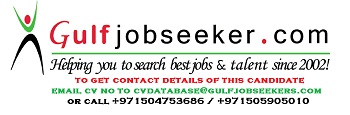 Gulfjobseeker.com CV No: 1459422